05.10Мир природы и человека+речевая практика1Евдокимова Ю.В.Занятия людей в течение суток.Ребята, отгадайте загадку, родители помогут вам её прочитать (картинка в группе).Тема нашего урока: Листопад. Скажите, в какое время года бывает такое явление?Ранней или поздней осенью?Листопад – это когда деревья сбрасывают листву, готовятся к зимним холодам. Листочки укроют землю сплошным ковром и защитят корни деревьев от морозов. Земля под опавшими листьями глубоко не промерзнет, под тяжестью снега сильно не уплотнится, сохранит воздух, что очень важно для различных обитателей почвы, которые рыхлят землю и делают ее плодородной. Весной под опавшей листвой земля дольше сохраняет влагу растаявшего снега. Опавшие листья на земле – это не мусор, они нужны почве и растениям, которые на ней растут.Давайте поиграем в игру «Скажи красивые слова об осени».Ребята, закройте глаза и послушайте осенние звуки.Какие звуки вы можете  услышать осенью? (Шуршание листвы, шум ветра, чириканье воробьев и т.д.)Какие деревья можно встретить в парке?(дуб, береза, клен, рябина, каштан, осина, ель, лиственница).Ребята, пройдите по ссылке, посмотримте видео и вы узнаете почему желтеют листья.https://www.youtube.com/watch?v=2mlOh0UuAc4&feature=emb_logo Вы большие молодцы! Гуляйте осенью в лесу, парке, наблюдайте за природой, собирайте красивые листья, из которых можно делать красивые поделки.05.10Математика1 ОВЗТрофимова Л.В.Далеко – близко, дальше – ближе, к, от.Прямоугольник. 1.Добрый день!  2. Минутка чистописания. Отступите от домашней работы в тетради 4 клеточки вниз и выполните рисунок по образцу.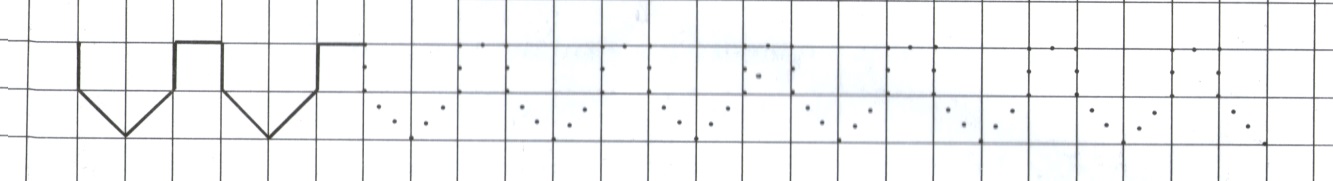 3. Тема нашего урока сегодня: «Далеко – близко, дальше – ближе, к, от». Вы научитесь определять положения «далеко», «близко», «дальше», «ближе» применительно к положению предметов в пространстве относительно себя, по отношению друг к другу. А также научитесь определять пространственные отношения предметов между собой на основе использования в речи предлогов «к», «от». Вторая тема: «Прямоугольник»4. Откройте учебник на с.24, рассмотрите рисунок в номере 2. Расскажите,  какая по цвету машина ближе к светофору, какая – дальше, еще дальше, дальше всех? Номер 1. 5. Физминутка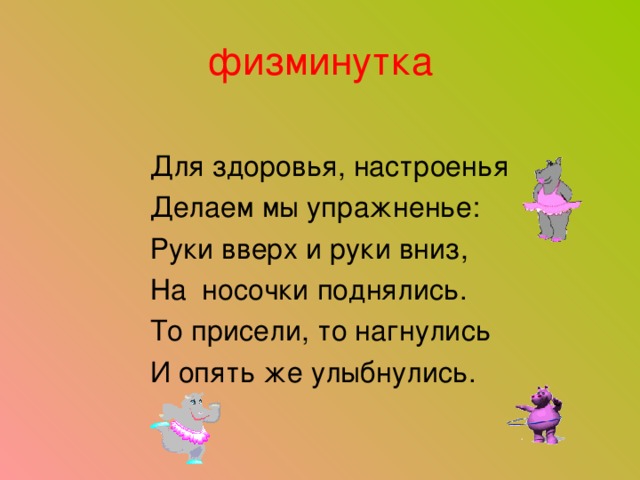 6. С.25 номер 1. Покажи и расскажи….Номер 3, 4.7. Что нового узнали на уроке? Чему научились?8. Домашнее задание. С.24 номер 4 и с. 25 номер 2 (устно), номер 5 на с. 25 (письменно в тетради)Урок окончен. До свидания.